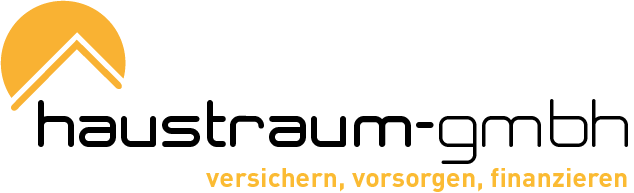 Formular zur Bestimmung des Marktwertes Ihrer LiegenschaftVerwenden Sie das nachfolgende Formular für die Marktwertanalyse Ihres Eigenheims Mit dem Ausfüllen des Formulars können wir vorab eine ungefähre Aussage über den Marktwert Ihrer Liegenschaft treffen – dies stellt allerdings nur ein Näherungswert dar und entspricht nicht einer umfassenden Begutachtung. Eine Abweichung zwischen 15 – 20 % liegt im Toleranzbereich.Für eine genaue und verbindliche Bestimmung des Marktwertes ist eine persönliche Datenaufnahme vor Ort am Objekt unumgänglich. Die Kosten dafür betragen CHF 300.--.Machen Sie möglichst zutreffende Angaben – verschönern Sie Ihre Wohnlage, Ihr Eigenheim nicht grund-los, je umfangreicher das Formular ausgefüllt wird, desto genauer und marktkonformer wird die Aussage der Bewertung sein.Name:			Vorname:		Adresse:		Wohnort:			Plz	    Kontaktangaben:	Telefon      	Natel:      	Email:     Objektart:		Objektbaujahr:		    Landfläche:		      m² (ersichtlich aus dem Grundbuchauszug)Wohnfläche:		      m² (nur beheizbare Wohnfläche, ohne Keller, Technikraum)Kubatur:		      m³ (ersichtlich in der kantonalen Gebäudeversicherungspolice)Anzahl Zimmer:		Anzahl Badezimmer:	Dusche/Wanne   nur Dusche   Toiletten		Abstellplatz/Garage:	Aussenparkplatz:   Garage:  Tiefgaragenplatz: Balkongrösse		     m²Abstand zum Nachbar:	Aussicht:		Lage:			Geräuschimmissionen:	Einkaufsmöglichkeiten:	öffentlicher Verkehr:	Bauart:			Isolationszustand:	Heizungsart:		Investitionen:		CHF       in den letzten 5 Jahren (Heizung, Küche, Bad, Isolation, Anstrich, Fenster)Minergie:		 Minergie Standard  Minergie P 			Definieren Sie weitere Angaben zum Ihrem Wohneigentum:			 Cheminée   Sauna/Dampfbad   Aussenpoolanlage  			 Wohnküche mit Kochinsel  Wohnzimmer über 50 m²Hier können Sie weitere Bemerkungen zu Ihrem Eigenheim schriftlich machen (Lage, Nachbarschaft, Aussicht, besondere Ausstattung usw.).Bemerkungen:       Versand via email: info@haustraum-gmbh.choder per Post an: haustraum-gmbh, Rathausstrasse 39, 8570 Weinfelden